Central Baptist Church	May 2021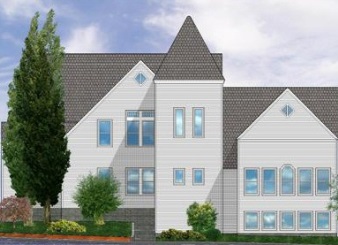               CBC CourierPastor’s PenRejoice in the Lord always. I will say it again: Rejoice!   Let your gentleness be evident to all. The Lord is near.   Do not be anxious about anything, but in every situation, by prayer and petition, with thanksgiving, present your requests to God.   And the peace of God, which transcends all understanding, will guard your hearts and your minds in Christ Jesus.		~Philippians 4:4-7Dear CBC family,It feels like we and our global family have been entombed in a cocoon much longer than anyone could have anticipated with the corona virus.  As our nation slowly exits their homes of detention toward a safer, brighter direction let us join with Paul’s words to the Philippians, Rejoice in the Lord always.  I will say it again: Rejoice!  In our celebration of joy for the COVID vaccines there remain many in our nation and world in need of much prayer to defeat this invisible foe.Here at CBC our doors are open for Sunday worship service as well as those joining virtually. Walter and I have met with our new Deacon Board discussing the possibility of a few spring/summer services at Beavertail.  If inclement weather prevents a scheduled Beavertail service, we will hold our worship in the sanctuary.  Any thoughts or ideas, please contact a Deacon or the church office.Once more, let us exclaim, Rejoice in the Lord always.  I will say it again: Rejoice!  Rejoice as we embark on a brighter future while not forgetting the generosity and support our congregation has exhibited for one another and for others outside our sanctuary walls during this past tumultuous year. The COVID storm remains, yet with clouds of sunlight breaking through.  I pray that when we reach a rainbow of normalcy, we do not fail to recall how unity, prayers, and our caring for each other remained unchanged OR did it eclipse to something more?  When deprived of food, almost anything tastes better than we remembered. When our social and physical relationships were restrained, any communication was better than naught.  May you and I rejoice and lift our gratitude to God as we reexamine the blessings of friendship and fellowship.CBC’s vision and mission are focused on community, inclusiveness with our church family and all people. Embrace the opportunity to enjoy fellowship and welcoming others as we give daily thanks to the Maker of all Life.  Cherish the tranquility and serenity we have in Christ revisiting Philippians 4:7: And the peace of God, which transcends all understanding, will guard your hearts and your minds in Christ Jesus.In Christ’s love,Pastor KurtLadies’ Get TogetherThe Ladies ‘Get Together will be starting again! All CBC ladies are welcome!If you are interested, please call Jean Britton.   CBC Walking GroupFree and friendly!  No gym membership fees required!  Walk with us to up-beat music on Tuesdays and Thursdays from 8:30 a.m. to 9:30 a.m. We start with a gentle warm-up, walk about two miles, then cool down, followed by gentle stretches.  This full-body workout is non-competitive and can be done at your own level/pace.  Wear comfortable clothes and whatever shoes you like for walking, as well as a water bottle.  We meet in CBC’s Clarke Hall for a well-lit, non-slip, and even flooring location.  Questions? Contact Ellen Greene CBC Annual Meeting
Our annual meeting will be held on Sunday, May 16th at 11 a.m. in the sanctuary and via Zoom. Join us to hear reports about our congregation’s work during the past year, elect leaders for the new year, and consider our annual church budget.
Church Officers, Board Members, & Standing Committee MembersAn asterisk appears next to names the Nominating Committee recommends for election at the annual meeting.Term extends through April:OfficersEligible for two consecutive two-year terms:Moderator*Matt Bolles                      2020 (1st term)BoardsEligible for one two-year term:Board of Deacons*Jill Dolce                        2021 (1st term)*Peggy Burse	         2021 (1st term)*Marilyn Rodriguez         2021 (1st term)*Susanne Vieira               2021 (1st term)Board of Trustees*Jean Britton                   2021 (1st term)Cindy Dieterly                2021 (1st term)*David Dolce                  2021 (1st term)Paul Hemp                     2021 (2nd term)*Carolyn Sears                 2021 (1st term)Term extends through April:Standing CommitteesEligible for two consecutive two-year terms:Pastoral & Staff Relations Committee*Betsey Parsons             2021 (1st term)*Pam Carr                       2021 (1st term)*Elizabeth Richter         2021 (1st term)Hospitality Committee*Jean Britton                    2021 (1st term)*Marilyn Rodrigues         2021 (2nd term)*Ellen Greene                  2021 (1st term)Nominating CommitteeJean Britton                    2021 (1st term)ShepherdsEllen GreeneJill DolceArlene LaBuaPaul HempJohn AndrewsJanet LarsonKar WilsonJennifer McBrideElizabeth RichterKathy RushtonBrick Walkway Fundraiser UpdateThe many generous donations received for the installation of our brick walkway fundraiser will cover the costs of labor and bricks.  Our installer, Norberto, has been hired to complete the work.  The project has been delayed as we address two other issues that will need to take place prior to installation.    #1) Replacement/repair of the east side wooden handicap ramp#2) Removal of excess soil bordering the outside of Clarke Hall and the      sanctuary causing a ‘gully’ or 1 ½’ deep channel along the sanctuary      foundation.  Presently, we are waiting on an excavator for an      estimate.  Contact Pastor Kurt with any questions.Basement Hall and Kitchen UpdateSeveral non-profits in Jamestown have been contacted as well as meeting with the Town Administrator to partner with CBC to enhance our efforts at securing larger grants for a ‘community space’.  At present the committee, Tammy, Jill, Matt, and me are working to formulate a letter of ‘support’ or ‘partnership’ that will describe the vision of this venture to finish the large hall space and “resurrect” a new commercial kitchen.  Contact Committee Chair, Tammy, with any questions.June Festival Update: There will be no June Festival this year!Another issue discussed with church leaders was an October Festival to take the place of our June Festival.  I have contacted Saint Mark and Saint Matthews and an October date will not interfere with their church festivals both scheduled for September. We will need all your thoughts and ideas to have a successful Octoberfest including an ad hoc committee of four to six individuals.  Please consider signing up for what looks to be a fun group to brainstorm fresh and new ideas especially at this beautiful time of year. CBC Would Like to KnowThere is interest in having more services at beavertail. (Email or call Kurt with your opinion.)If you would like to have birthdays, anniversaries, loved one remembrances, joys and concerns or any CBC history you’d like to be added to the monthly Courier, please send your information to tanya@cbcjamestown.com. We Noticed Some Nice Things Happening at CBCIf you see someone “doing something nice for CBC or to Thank someone".  Please call the church office 423-1651 or by e-mail to tanya@cbcjamestown.com your input is always appreciated…Thanks!!Many thanks to: *** The anonymous person who cleaned the kitchen in Clarke Hall!!**** --------------------------------------------------------------------------------------------Central Baptist Church
A church with open doors     A congregation with open minds   A community with open hearts

99 Narragansett Avenue
(Mail: P.O. Box 295)
Jamestown, RI 02835
(401) 423-1651
cbc@cbcjamestown.com
www.cbcjamestown.com     Pastor	          Administrative Assistant	      Organist & Choir Director           Custodians
    Kurt Satherlie	         Tanya Crowley	         Walter Sage        	              John & Jim Page